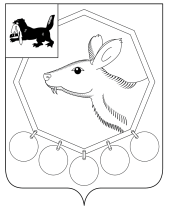 29.10.2021 № 21/4 РОССИЙСКАЯ ФЕДЕРАЦИЯИРКУТСКАЯ ОБЛАСТЬМУНИЦИПАЛЬНОЕ ОБРАЗОВАНИЕ«БАЯНДАЕВСКИЙ РАЙОН»ДУМАРЕШЕНИЕО ВНЕСЕНИИ ИЗМЕНЕНИЙ В ПОЛОЖЕНИЕ ОБ УСЛОВИЯХ ОПЛАТЫ ТРУДА МУНИЦИПАЛЬНЫХ СЛУЖАЩИХ МУНИЦИПАЛЬНОГО ОБРАЗОВАНИЯ «БАЯНДАЕВСКИЙ РАЙОН»             В соответствии со ст. ст. 7, 35 Федерального закона от 06.10.2003г. № 131-ФЗ «Об общих принципах  организации местного самоуправления в Российской Федерации»  и руководствуясь ст.ст. 27, 47 Устава МО «Баяндаевский район» ДУМА РЕШИЛА:Внести следующие изменения в Положение об условиях оплаты труда муниципальных служащих муниципального образования «Баяндаевский район» утвержденное решением Думы муниципального образования «Баяндаевский район» от 31.05.2011г. №18/6: 1) В связи со вступлением в силу Федерального закона от 01.07.2021 N 255-ФЗ "О внесении изменений в Федеральный закон "Об общих принципах организации и деятельности контрольно-счетных органов субъектов Российской Федерации и муниципальных образований" и отдельные законодательные акты Российской Федерации":- в таблице пункта 3.1 исключить строки под номерами: 5., 5.1, 5.2, 5.3.;-  в пункте 5.1. исключить слова «Высшие должности муниципальной службы: от  150% до   200%;»;- в приложении 1 из таблицы исключить пункт 1 о размере должностного оклада и размера ежемесячного денежного поощрения для высших должностей муниципальной службы;- в приложении 1 после исключения пункта 1 привести нумерацию пунктов в порядок начиная с 1.2) В связи с принятием Указа Губернатора Иркутской области от 25.10.2019 N 255-уг "О размерах должностных окладов и ежемесячного денежного поощрения государственных гражданских служащих Иркутской области"   в пункте 1.1 слова «постановлением Губернатора Иркутской области от 16 ноября 2007 г № 536-п "О размерах должностных окладов и ежемесячного денежного поощрения государственных гражданских служащих Иркутской области"» заменить словами «Указом Губернатора Иркутской области от 25.10.2019 N 255-уг "О размерах должностных окладов и ежемесячного денежного поощрения государственных гражданских служащих Иркутской области"»;3) В связи с принятием Постановления Правительства Иркутской области от 11.03.2020 N 141-пп "О внесении изменений в нормативы формирования расходов на оплату труда депутатов, выборных должностных лиц местного самоуправления, осуществляющих свои полномочия на постоянной основе, муниципальных служащих и содержание органов местного самоуправления муниципальных образований Иркутской области" в пункте 11.1 слово «74,5» заменить на слово «86,5». Настоящее решение вступает в силу со дня принятия. Настоящее решение подлежит опубликованию в районной газете «Заря» и на официальном сайте МО «Баяндаевский район» в информационно-телекоммуникационной сети «Интернет».                                                                                                    Председатель Думы                                                                                                                                  МО «Баяндаевский район»                                                                                                                        В.Т. Еликов                                                                                       Мэр района                            А.П.Табинаевс. Баяндай _____________2021 года   № __